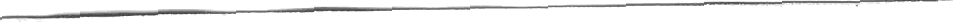 Акт № 1 от 04 октября 2021 года                                           комиссионного обследования зеленых насажденийстаница Бородинская	" 04 " октября 2021 года г. Комиссия по обследованию территории в станице Бородинской объекта рекреационного назначения (парк), в составе:Анастас Олеся Геннадьевна — глава Бородинского сельского поселения Приморско- Ахтарского района.Филина Анжелика Петровна — ведущий специалист администрации Бородинского сельского поселения Приморско-Ахтарского района.Кукоба Николай Николаевич - ведущий специалист администрации Бородинского сельского поселения Приморско-Ахтарского района.Гончарь Ольга Николаевна - руководитель MKУ «ЦБ Бородинского сельского поселения»провела обследование территории объекта рекреационного назначения (парк )по адресу: Приморско-Ахтарский район, станица Бородинская, ул. Комсомольская.Основание для проведения обследования:В связи с многочисленными жалобами, поступающими от жителей поселения по вопросу аварийно-опасных деревьев (ясеней), которые образовались при порыве сильного ветра. От больших сухих деревьев отломились ветки, которые упали на проезжую часть. Другие ветки этих деревьев находятся в подвешенном состоянии (склонились над дорогой), создавая потенциальную опасность жизни и здоровью  гражданам.Перечетная ведомость деревьевКомиссия решила:На основании обследования зеленых насаждений на земельном участке объекта рекреационного назначения (парк) с кадастровым номером 23:25:0301018:17 в станице Бородинской, по ул. Комсомольская установлено, что санитарной вырубке подлежит одно дерево, так как является аварийно-опасным, без компенсационной выплаты.Работы выполняются МУП «ЖКХ Бородинское».Анастас О.Г.                   ____________Гончарь О.Н.                  _____________Кукоба О.Н.                   ______________Филина А.П.                  _______________№ п/пМестоположениенасаждения (поадресно)Порода (вид) насажденийКатегория состоянияДиаметр на высоте 1,3 мВысота насажденияКачестве нное состояниеРекомендуемое мероприятие (рубка, обрезка или иных видов уходных работ))1Приморско-Ахтарский район, ст. Бородинская, объекта рекреационного назначения (парк)ЯсеньАварийно-опасное210 см.18 м.Крупноствольное, имеющее трещины и надломы, сухие скелетные ветви, наклон ствола, гниение и расслаивание древесины, повреждение корневой системы в результате урагана.Рубка